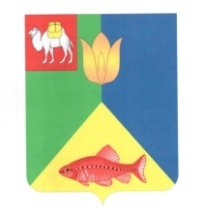 РОССИЙСКАЯ  ФЕДЕРАЦИЯ ЧЕЛЯБИНСКАЯ  ОБЛАСТЬГЛАВА КУНАШАКСКОГО СЕЛЬСКОГО ПОСЕЛЕНИЯКУНАШАКСКОГО  МУНИЦИПАЛЬНОГО РАЙОНАРАСПОРЯЖЕНИЕот 01.11.2022г.                                                                                             № 102Предостережение о безопасности населения на водных объектах в период ледостава в осенне-зимний 
период 2022-2023 гг. на территории Кунашакского 
сельского поселения 

        В связи с наступившим периодом ледостава, в целях обеспечения безопасности граждан на водоемах, находящихся на территории Кунашакского сельского поселения, недопущения несчастных случаев и гибели людей на водных объектах в осенне-зимний период 2022-2023 годов: 
1. В период ледостава на водных объектах, находящихся на территории Кунашакского сельского поселения, ЗАПРЕТИТЬ жителям поселения проведение на водоемах различного рода мероприятий: забор воды, подледный лов, устройство ледовых переходов, купание, организацию катков и лыжных дорожек. 
2. В период ледостава, в случае выхода на лед руководствоваться «Мерами безопасности на льду» (приложение 1) и Инструкцией (приложение 2).
3. Организовать проведение следующих мероприятий по обеспечению безопасности людей на льду в период ледостава 2022-2023г.г. на территории сельского поселения:
- довести до населения сведения о мерах безопасности на льду, о наиболее опасных местах на водоёмах, при выходе людей на лёд, при пользовании ледовыми переправами и осуществлении подлёдной рыбной ловли;
- рекомендовать населению, с наступлением предстоящих зимних каникул установить контроль за детьми. Исключить случаи их выхода на лёд и нахождение возле водоёмов без присмотра родителей и старших;
- привлекать к профилактике несчастных случаев на водоёмах правоохранительные, надзорные органы, подразделения МЧС, спасателей и общественность.
4. Рекомендовать руководителям рыбоводческих хозяйств, арендаторам водных объектов:
- уточнить места массового пребывания любителей подлёдного лова рыбы на водоёмах, состояние в данных местах ледяного покрова и обеспечить там безопасность;
- не допускать реализацию лицензий в опасный период для любителей рыбалки.
- обеспечить информирование населения и рыболовов о ледовой обстановке на водоёмах;
- организовать разъяснительную работу с работниками организации, рыболовами по предупреждению несчастных случаев на водных объектах в осенне-зимний период;
-организовать выставление спасательных постов в местах рыбной ловли;
- организовать изготовление первичных (простейших) средств (лестницы , 
верёвки и т.д.) спасения на воде в период ледостава;
- определить возможные места массового выхода людей на лед в зимний период. Организовать оборудование этих участков водных объектов предупреждающими и запрещающими знаками (аншлагами), обеспечить дежурство спасателей.
5. Директорам образовательных школ организовать профилактические беседы, с использованием фото и видеоматериалов, с детьми в школах по правилам поведения и мерам безопасности на льду, разъяснительную работу с родителями по контролю за детьми, создание и обновление в школах уголков безопасности по правилам поведения на воде и на льду. 
6. Настоящее постановление опубликовать на сайте администрации Кунашакского сельского поселения.
7. Контроль за исполнением настоящего распоряжения оставляю за собой.                                                                                        Р.М. НуриевПриложение 1
к распоряжению Главы
Кунашакского сельского
поселения от 01.11.2022г. № 102Меры безопасности на льду1. При переходе водоема по льду следует пользоваться оборудованными ледовыми переправами или проложенными тропами, а при их отсутствии – убедится в прочности льда с помощью пешни. Если лед не прочен, необходимо прекратить движение, и возвратится по своим следам, делая первые шаги без отрыва ног от поверхности льда. Не рекомендуется спускаться на лед в незнакомых местах, особенно с обрыва. Проверять прочность льда ударами ноги опасно. 
2. Во время движения по льду следует обходить опасные места и участки, покрытые толстым слоем снега. Особую осторожность следует проявлять в местах, где быстрое течение, родники, выступают на поверхность кусты, трава, впадают в водоем ручьи и вливаются теплые сточные воды промышленных предприятий, ведется заготовка льда и т.п. 
3. При переходе по льду группой необходимо следовать друг за другом на расстоянии 5-6 метров и быть готовым оказать немедленную помощь впереди идущему. Перевозка грузов производится на санях или других приспособлениях с возможно большей площадью опоры на поверхность льда. 
4. Пользоваться на водоемах площадками для катания на коньках разрешается после тщательной проверки прочности льда, толщина которого должна быть не менее 12см., а при массовом катании – не менее 25см. Опасно ходить и кататься на льду поодиночке в ночное время и особенно в незнакомых местах. 
5. При переходе водоема по льду на лыжах рекомендуется пользоваться проложенной лыжней, а при ее отсутствии прежде, чем двигаться по целине, следует отстегнуть крепления лыж и снять петли лыжных палок с рук. Рюкзак или ранец взять на одно плечо. Расстояние между лыжниками должно быть 5-6 метров. Во время движения лыжник, идущий первым, ударами палок проверяет прочность льда и следит за его состоянием. 
6. Во время рыбной ловли нельзя пробивать много лунок на ограниченной площади, прыгать и бегать по льду, собираться большими группами. Каждому рыболову рекомендуется иметь спасательное средство в виде шнура длиной 12-15 метров, на конце которого должен быть закреплен груз весом 400-500 граммов, а на другом изготовлена петля. 
7. В местах с большим количеством рыболовов на значительной площади льда, в периоды интенсивного подледного лова рыбы, должны выставляться спасательные посты, укомплектованные подготовленными спасателями, оснащенные спасательными средствами, электромегафонами, средствами связи и владеющими постоянной информацией о гидрометеорологической обстановкой в этом районе. При угрозе отрыва льда от берега спасатели немедленно информируют об этом рыболовов и принимают меры их удаления со льда. 
8. В случае провала льда под ногами необходимо широко расставить руки, удержаться на поверхности льда, без резких движений стараться выползти на твердый лед, а затем, лежа на спине или груди, продвигаться в сторону откуда пришёл, одновременно призывая на помощь. 
9. К провалившемуся под лед необходимо приближаться лежа, с раскинутыми руками и ногами. Для оказания помощи необходимо использовать имеющиеся подручные средства: доски, шесты, лестницы, веревки, багры и т.д. Если этих средств нет под руками, то два-три человека ложатся на лед и цепочкой продвигаются к пострадавшему, удерживая друг друга за ноги, первый подает пострадавшему поясной ремень, шарф и т.д.  Приложение 2
к распоряжению Главы
Кунашакского сельского
поселения от 01.11.2022г. № 102Инструкция 
по мерам безопасности на льдуПри переходе по льду необходимо пользоваться оборудованными ледовыми переправами или проложенными тропами, а при их отсутствии прежде чем двигаться по льду, следует наметить маршрут и убедиться в прочности льда с помощью палки. Если лёд непрочен, необходимо прекратить движение и возвращаться по своим следам, делая первые шаги без отрыва ног от поверхности льда.
Категорически запрещается проверять прочность льда ударами ноги.
2. Во время движения по льду следует обращать внимание на его поверхность, обходить опасные места и участки, покрытые толстым слоем снега. Особую осторожность необходимо проявлять в местах, где быстрое течение, родники, выступают на поверхность кусты, трава, впадают в водоём ручьи и вливаются тёплые сточные воды промышленных предприятий, ведётся заготовка льда и т.п. 
Безопасным для перехода пешехода является лёд с зеленоватым оттенком и толщиной не менее 7 см.
3. При переходе по льду необходимо следовать друг за другом на расстоянии 5-6 м и быть готовым оказать немедленную помощь идущему впереди.
Перевозка малогабаритных, но тяжёлых грузов, производится на санях или других приспособлениях с возможно большей площадью опоры на поверхность льда.
4. Пользоваться площадками для катания на коньках на водоёмах разрешается только после тщательной проверки прочности льда. Толщина льда должна быть не менее 12 см, а при массовом катании – не менее 25 см.
5. При переходе водоёма по льду на лыжах рекомендуется пользоваться проложенной лыжнёй, а при её отсутствии прежде чем двигаться по целине, следует отстегнуть крепления лыж и снять петли палок с кистей рук. Если имеются рюкзак или ранец, необходимо их взять на одно плечо.
Расстояние между лыжниками должно быть 5-6 м. Во время движения по льду лыжник, идущий первым, ударами палок проверяет прочность льда и следит за его характером.
6. Во время рыбной ловли нельзя пробивать много лунок на ограниченной площади, прыгать и бегать по льду, собираться большими группами.
Каждому рыболову рекомендуется иметь с собой спасательное средство в виде 
шнура длиной 12-15 м, на одном конце закреплён груз 400-500 г, на другом – 
изготовлена петля.